BOARD OF TRUSTEES MEETING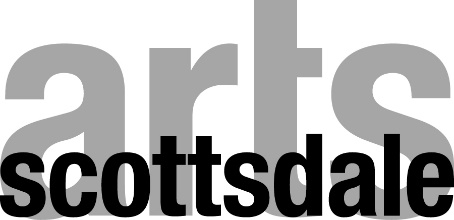 Thursday, September 29th 4:00 p.m. – 5:30 p.m.Zoom Video ConferenceAGENDAOPEN MEETINGCall to Order		Alison LewisWelcome, Introductions, and Announcements	3 minExecutive Session Notice - this meeting is being held as an executive session to discuss and consider: (a) the employment, assignment, appointment, promotion, demotion, dismissal, compensation and benefits, discipline and/or resignation of a member or group of the SCC staff; (b) names of existing and/or potential donors, sponsors or members and the amounts they contribute or might contribute; (c) confidential information about donors, sponsors or members or potential donors, sponsors or members; (d) existing or proposed fund-raising strategies, events, plans; (e) proposed short-term and/or long-term contributed revenue goals; (f) current or future programming plans, schedules, events, partnerships and strategies; (g) programming ideas; (h) and current potential speakers, artists, and performers.CONSENT AGENDA*Motion to Approve Consent Agenda Items	Action	May 26, 2020 Board of Trustees meeting minutesREGULAR AGENDAChair’s Report	Report – 10 min	Alison LewisFinance Committee 	Report – 15 min	Mike Miller	Governance Committee	Report – 15 min	Dennis RobbinsDiscussion Item (please give this some thought prior to the meeting): Campus Development Committee. With the bond-funded Civic Center renovation moving forward, should we form a campus development committee to support our vision? What would the committee makeup look like?Action Item: board vote on the formation of a Campus Development Committee	Development Report	Report – 10 min	Erin KrivanekDirector Updates	Report- 15 min	SA Directors CEO Report	Report – 15 min	Gerd WuestemannDiscussion Item: SADIE Group. This new, staff-formed group, calling itself “Scottsdale Arts Diversity, Equity & Inclusion,” has presented Management with several thoughtful ideas to help increase DE&I throughout the organization. In considering these ideas, and in light of the evident changes occurring culturally, we have a unique opportunity to create a standing committee to advance issues of DE&I inside our organization, our boards and through our mission. How can we best support this vision? What would the committee makeup look like? What are our goals?Action Item: Board vote on the formation of a DE&I committeeADJOURNMENT 